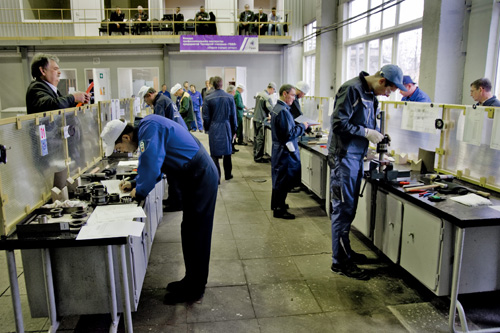 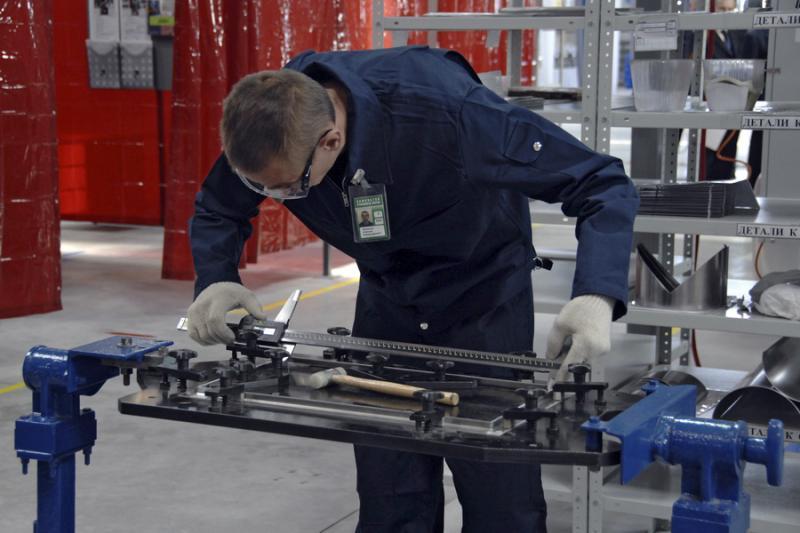 15.01.30 СлесарьКвалификация: Слесарь- инструментальщик, механосборочных работ, слесарь-ремонтник.Область профессиональной деятельности: Выполнение слесарных ремонтных и слесаро- сборочных работ.По окончании техникума  выпускник  должен обладать следующими видами деятельности:слесарная обработка деталей, изготовление,  сборка и ремонт приспособлений, режущего и измерительного инструмента; сборка, регулировка и испытание сборочных единиц, узлов и механизмов машин, оборудования, агрегатов; разработка, ремонт, сборка и испытание узлов и  механизмов машин, оборудования, агрегатов.Выпускники трудоустраиваются:на промышленные предприятия, требующих слесарной обработки деталей, изготовления,  сборки и ремонта приспособлений, режущего и измерительного инструмента; сборки, регулировка и испытание сборочных единиц, узлов и механизмов машин, оборудования, агрегатов;  в организациях, обеспечивающих разработку, ремонт, сборку и испытание узлов и  механизмов машин, оборудования, агрегатов.Чему научат?Выполнять слесарную обработку деталей приспособлений, режущего и измерительного инструмента.Выполнять сборку приспособлений, режущего и измерительного инструмента.Выполнять ремонт приспособлений, режущего и измерительного инструмента.Выполнять сборку сборочных единиц, узлов и механизмов машин, оборудования, агрегатов.Выполнять регулировку и испытание сборочных единиц, узлов и механизмов машин, оборудования, агрегатов.Выполнять разборку и сборку узлов и механизмов оборудования, агрегатов и машин.Выполнять ремонт узлов и механизмов оборудования, агрегатов и машин.Выполнять испытание узлов и механизмов оборудования, агрегатов и машин.